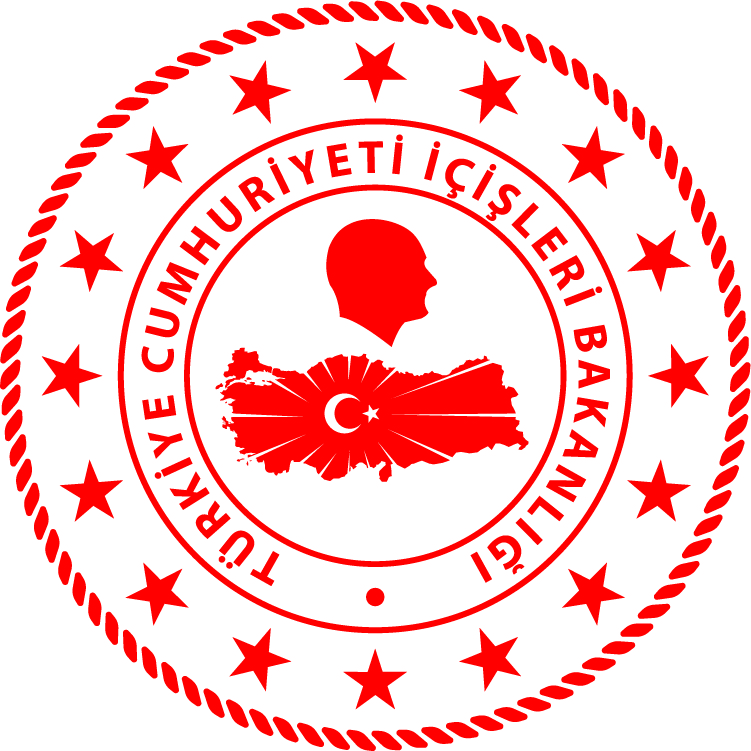 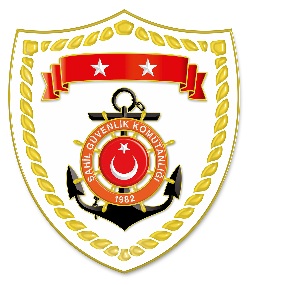 Aegean Region*Statistical information given in the table may vary because they consist of data related incidents which were occured and  turned into search and  rescue operations. The exact numbers at the end of the related month is  avaliable on  sg.gov.tr/irregular-migration-statisticsNUDATELOCATION/PLACE AND TIMEIRREGULAR MIGRATION ASSETTOTAL NUMBER OF APPREHENDED FACILITATORS/SUSPECTTOTAL NUMBER OF APPREHENDED 
MIGRANTS/PERSONNATIONALITY OF APPREHENDED 
MIGRANTS/PEOPLE ON THE BASIS OF DECLARATION118 May 2022Off the Coast ofİZMİR/Çeşme00.05Inflatable Boat1 Türkiye158 Central Africa, 5 Congo,2 Cameroon218 May 2022Off the Coast ofMUĞLA/Bodrum04.25Fiber Boat-88 Palestine318 May 2022Off the Coast ofİZMİR/Dikili05.50Inflatable Boat-2910 Haiti, 8 Congo, 7 Mali,4 Yemen